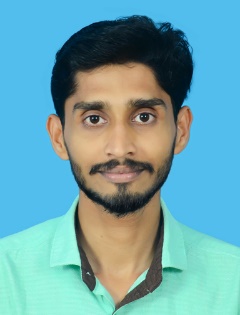 JITHIN						E-mail:   jithin.373815@2freemail.com OBJECTIVE:Seeking an organization wherein I can contribute and enhance my programming skills, technical skills and knowledge, hence achieving proficiency in technologies and emerge as a professional.EDUCATIONAL QUALIFICATION:MASTER OF COMPUTER APPLICATIONS [MCA]:	Year of Study			: 2012-2015	Name of Institution		: SCMS-SSET,Ernakulum	Board/University		: Mahatma Gandhi University	Percentage of Marks		: 76.60%BACHELOR OF COMPUTER APPLICATION [BCA]:Year of Study			: 2009-2012	 Board/University		: Mahatma Gandhi UniversityHIGHER SECONDARY [SCIENCE]:Year of Study			: 2007-2009	Board/University		: Government Of Kerala SSLC [10th]:Year of Study			: 2006-2007	Board/University		: Government Of KeralaTECHNICAL SKILLS:Languages			: C, C++, Java, PHP, Android, Shell Programming.Operating Systems		: Windows, LinuxMajors				: Digital image processing, Datamining, Neural networks  and fuzzy logicSEMINAR:1. A Virtual Reality Dance Training System Using Motion Capture Technology.Scope: A new dance training system based on the motion capture and virtual reality technologies. In this system is inspired by the traditional way to learn new movements-imitating the teacher’s movements and listening to the teacher’s feedback.MINI PROJECTS:1. Online Auction.Scope: To develop anapplication for online auction.Database: MySQL 5.5Language: PHP2. Banking Application.Scope: To demonstrate the basic banking transactions website.Database: MySQLLanguage: PHPMAIN PROJECT:1. Machine Learning Approach WithDex Features For Detecting Malicious App. Scope: To create supervised and unsupervised methods for malware detection. Dynamic analysis can be carried out to extract run-time features to generate an expanded framework for malware detection.Hardware Requirements:Hard Disk       : 500GBRAM                 : 4GBProcessor       : Intel Core i5Software Requirements:Operating System                : Ubuntu 14.04              Programming Languages  : C and Shell programming              Software Tools                     : Apk Tools, Weka, Java Disassembler PROFESSIONAL EXPERIENCES:              1. Organization	: LISIE HOSPITAL Ernakulam     Designation	: Software Developer 2. Organization	: Johnsys Ernakulam     Designation	: Software Developer trainee 3. Organization	: Lakshmi Engineering Coimbatore     Designation	: System AdministratorINTERNSHIP & PROJECT DETAILS:Organization		:SCMS School Of Engineering and TechnologyDuration		: From 30th May 2015 to 31st October 2015Project Undertaken	: “Machine Learning Approch With Dex Features For Detecting                                                                           Malicious App”.ACHEIVEMENTS:Attended 4th International Conference on Advances in Computing, Communications and Informatics. Attended seminar on Malware Detection.Participated in NSS camps in Higher Secondary Level.Worked as program coordinator for more than 10 different programs conducted at the school and college level.Worked as school leader in higher secondary level.Worked as Post Graduate representative for College magazine.Attended Inter-Collegiate IT Fest ‘ITEUPHORIA 2K15’Attended seminar on Wireless Sensor Network.SKILLS AND STRENGTHS:Strong Leadership skills and coordinating skillDecision making skillsQuick learner and enthusiasticEffective communication and interpersonal skillsPositive thinkingAdaptable and DedicatedPASSPORT DETAILS:Place of Issue		: CochinDate of Issue		: 31/08/2012Date of Expiry	: 30/08/2022Visa Status                    : Visit VisaPERSONAL INFORMATION:Date of Birth		: 28th August 1991Sex			: MaleReligion		: Christian, RCSC.Nationality		: IndianLanguages Known	: English,Hindi,Tamil,Malayalam.DECLARATION:I hereby declare that all the above stated information is true to the best of my knowledge and I bear the responsibility for the correctness of the above mentioned particulars.Place: 	Sharjah								Date: 										JITHIN 					